ПчеловодствоВелкова, Н. И. Экстерьер медоносных пчел, опыляющих посевы горчицы белой / Н. И. Велкова // Пчеловодство. – 2018. – № 6. – С. 26–27 : 2 табл.В разные годы изучался экстерьер медоносных пчел на посевах горчицы белой разных сортов. Установлено, что по основным экстерьерным признакам пчелы относятся к типично среднерусской породе. Постоянный мониторинг чистопородности среднерусской породы по экстерьеру будет способствовать эффективности опыления горчицы белой. Гончаров, С. М. Пчеловодство донских казаков / С. М. Гончаров // Пчеловодство. – 2018. – № 8. – С. 42–43.О развитии пчеловодства на Дону.Залилова, З. А. Производство меда в США / З. А. Залилова // Пчеловодство. – 2018. – № 5. – С. 60–61 : 3 рис. Приведен анализ производства меда в США за 1986-2016 гг., указаны численность пчелиных семей и выход продукции на одну семью за данный период. Рассмотрена поддержка пчеловодства со стороны государственных органов. Отмечены штаты, вносящие наиболее существенный вклад в производство продукции пчеловодства.
Кулагин, И. С. Эволюция эволюции пчел / И. С. Кулагин // Пчеловодство. – 2018. – № 9. – С. 46–49.Существующая промышленная технология пчеловодства выстроена на тотальном замещении всех естественных процессов искусственными. Это представляет серьезную опасность не только для отрасли, но и для всего вида медоносных пчел.Миграция ДДТ и его метаболитов в системе "почва - медоносные растения - пчелы - продукты пчеловодства" / Н. В. Будникова [и др.] // Пчеловодство. – 2018. – № 9. – С. 4–5. От обработок пестицидами в сельском хозяйстве в последние годы возросло количество отравлений пчел, иногда гибнут целые пасеки. Остатки препаратов, попадающие в ульи с нектаром и пыльцой, загрязняют продукты пчеловодства. ДДТ и его метаболиты обладают длительным сроком полураспада, долго сохраняются в организме. Нами прослежена миграция ДДТ в системе «почва-медоносные растения-пчелы-продукты пчеловодства» после авиаобработок полей.Панфилов, М. А. Главная задача пчеловодства / М. А. Панфилов // Пчеловодство. – 2018. – № 7. – С. 35–37. К весне 2016 г. карантинной таможенной службе Новой Зеландии не удалось сдержать завоз клеща варроа на территорию своей страны. Таким образом, им захвачен последний, некогда свободный от него анклав пчеловодства. Пандемия варроатоза охватила весь мир, а вместе с ней - и пандемия инфекций, переносимых клещами. В сложившейся ситуации закономерен вопрос: по какому пути идти, чтобы спасти медоносных пчел как вид?. Автор делится своими размышлениями на эту тему.
Рязанцев, И. А. Проблемы отрасли и пчеловодов / И. А. Рязанцев // Пчеловодство. – 2018. – № 8. – С. 41–42. Автор высказывает свое мнение о проблемах отрасли и пчеловодов, вспоминает, как сам стал пасечником, свои первые ошибки и успехи.Стрелков, В. Н. Драйверы продаж меда / В. Н. Стрелков // Пчеловодство. – 2018. – № 5. – С. 35–37.Практика показывает, что нет таких рецептов для увеличения продаж, кроме четкого понимания главных факторов, влияющих на сделку, и тщательного анализа условий игры на рынке. Чтобы преуспеть на медовом рынке, важно учитывать ключевые драйверы продаж меда - инструменты, стимулирующие экономический рост.Биология пчелы и пчелиной семьиАзнабаев, Д. Г. Хозяйственно полезные признаки пчел при различных способах зимовки / Д. Г. Азнабаев, М. Г. Гиниятуллин, А. М. Гареева // Пчеловодство. – 2018. – № 6. – С. 10–13 : 3 табл. Проведена сравнительная оценка влияния различных способов зимнего содержания пчелиных семей на результаты зимовки и их продуктивность в условиях предуральской степной природно-сельскохозяйственной зоны Республики Башкортостан. В целях улучшения хозяйственно полезных признаков пчелиных семей рекомендуется зимовку проводить в естественных условиях на «воле» под снегом, расставляя по четыре улья с пчелами группами летками друг против друга.Еськов, Е. К. Температура открытого и запечатанного расплода / Е. К. Еськов, М. Д. Еськова // Пчеловодство. – 2018. – № 5. – С. 10–11 : рис. Изучены факторы, влияющие на изменение температуры у развивающихся пчел после превращения личинок в предкуколок и куколок. Установлено. что тепловые параметры расплода зависят от стадии его развития. Превращение личинок в предкуколок и куколок сопутствует понижение температуры. Это обусловливается изменением отношения взрослых пчел к расплоду, соответственно изменению его потребностей. Личинкам требуются трофическое обеспечение и относительно стабильные условия. После превращения личинок в предкуколок и куколок для их нормального развития необходима только определенная температура, которая регулируется преимущественно пчелами младшего возраста.Еськов, Е. К. Поллютанты и эссенциальные элементы в трофических субстратах, маточном молочке и теле развивающихся маток / Е. К. Еськов, М. Д. Еськова, С. Е. Спасик // Пчеловодство. – 2018. – № 8. – С. 18–19. Изучено содержание поллютантов и эссенциальных элементов в трофических субстратах, потребляемых пчелами, маточном молочке, личинках и куколках маток. Установлено, что пыльца, собранная пчелами на техногенно загрязненных кормовых участках, многократно превосходит мед по содержанию поллютантов. Секреция маточного молочка сопряжена со значительным уменьшением в нем поллютантов по отношению к трофическим субстратам. При потреблении маточного молочка содержание свинца и кадмия возрастает, а после экскреции, сопутствующей превращению личинок в куколок, содержание этих элементов уменьшается. Подобно поллютантам содержание эссенциальных элементов на стадии личинки возрастает, а с их превращением в куколок уменьшается.Краснова, Е. М. Фуражировочная активность шмелей и пчел / Е. М. Краснова, А. Ю. Лаврентьев, Г. М. Тобоев // Пчеловодство. – 2018. – № 5. – С. 54–56.Для опыления огурца используют пчел и шмелей, а его опыляемость в основном зависит от фуражировочной деятельности насекомых-опылителей. Она определяется состоянием их колоний, запасами корма в гнезде, температурой и влажностью воздуха, освещенностью, токсическим действием пестицидов, а также многими другими факторами. На цветках огурца насекомые-опылители не оставляют хорошо заметных следов посещения, поскольку изменения формы тычинок и пестиков, пыльцевые зерна на женских цветках и мелкие проколы в венчиках плохо различимы. В связи с этим активность шмелей и пчел определяют по числу и форме плодов.Лебедев, В. И. Теплозащитные качества скоплений зимующих пчел / В. И. Лебедев, А. И. Касьянов, Е. П. Лапынина // Пчеловодство. – 2018. – № 7. – С. 42–44 : 4 рис.Проведено исследование теплозащитных качеств скопления медоносных пчел, определена теплопроводность слоя пчел in vitro методом регулярного режима. В опыте темп их охлаждения m=,79х10-3 1/с температуропроводность а=1,52х10-7 м2/с.Лебедев, В. И. Теплозащитные свойства ячеек / В. И. Лебедев, А. И. Касьянов, Е. П. Лапынина // Пчеловодство. – 2018. – № 9. – С. 50–52 : 3 табл., 4 рис.Проведено исследование теплозащитных качеств ячеек сота методом регулярного режима с использованием металлического зонда. В опыте темп охлаждения светлой ячейки составил 6,4•10-3 1/с, термическое сопротивление - 48,0•10–3 град•м2/Вт; темной ячейки - 6,2•10-3 1/с и 49,6•10-3 град•м2/Вт соответственно.Морфологическая характеристика Apis cerana cerana / Ф. В. Льен [и др.] // Пчеловодство. – 2018. – № 5. – С. 61–64 : рис. Представлены результаты исследований по выявлению китайской восковой пчелы (Apis cerana cerana) на территории Северного Вьетнама. Сбор проб осуществлен на территории 10 провинций: Бак Зянг, Йен Бай, Куанг Нинь, Ланг Шон, Ляй Тау, Нгэ Ан, Тхань Хоа, Хоа Бинь, Хынг Иэн, Шон Ла. Было зарегистрировано 45 семей, относящихся к Apis cerana cerana. У всех рабочих пчел в данных семьях наблюдалось соответствие морфометрических признаков таксономическим стандартам Apis cerana cerana, что позволяет охарактеризовать исследованные семьи пасек региона как аборигенную группу.Морфогенетические закономерности при репродукции маток и получении маточного молочка / А. З. Брандорф [и др.] // Пчеловодство. – 2018. – № 5. – С. 12–15 : 2 табл., рис.Пчелиные семьи с высоким выходом маточкиного молочка характеризуются высокими значениями кубитального индекса (более 58%) при отрицательном дискоидальном смещении в 90-100%, ширине третьего тергита более 4,7 мм и отсутствии желтизны на тергитах. Большой выход пчелиных маток отмечается у медоносных пчел с высоким значением положительного дискоидального смещения (до 80%), низкими значениями кубитального индекса (менее 55%) и шириной третьего тергита менее 4,5 мм.Нейропептиды медоносной пчелы / Р. А. Ильясов [и др.] // Пчеловодство. – 2018. – № 6. –16–19 ; № 7. – С. 14–16 : 2 табл. Нейропептиды насекомых участвуют в регуляции поведения, размножения, развития, роста и метаболизма. Нейропептиды играют жизненно важную функцию в пчелиной семье, обеспечивая социальное поведение и кастовую дифференциацию особей. В статье рассмотрены современные данные о классификации, строении, функциях и распространении нейропептидов у пчел и других насекомых. Также описаны особенности биосинтеза, процессинга и экспрессии нейропептидов насекомых. Показано, что нейропептиды могут быть успешно использованы для лечения пчел, для борьбы с насекомыми - вредителями и переносчиками болезней пчел. Вся доступная современная информация о нейропептидах пчел и других насекомых и их GPCR-рецепторах депонирована в специализированную базу данных нейропептидов насекомых DINeR. Оценка влияния пробиотических препаратов на Apis mellifera carpatica в условиях Таджикистана / К. Ш. Зубайдов [и др.] // Пчеловодство. – 2018. – № 8. – С. 62–64. Представлены результаты исследований влияния пробиотических препаратов ("Апиник" и "Субтилбен") на весеннее развитие пчелиных семей карпатской породы в условиях Шартукского района Таджикистана. Установлено, что в стационарных условиях данного района подкормка опытных семей сахарным сиропом, содержащим препараты "Апиник" и "Субтилбен"), оказывает положительное действие на биофизиологические особенности (развитие силы, количество печатного расплода, среднесуточная яйценоскость) медоносных пчел.Оценка морфологии трутней бурзянской популяции среднерусского подвида / Ф. Г. Юмагужин [и др.] // Пчеловодство. – 2018. – № 9. – С. 14–16. Представлены результаты исследований морфологических признаков трутней Apis mellifera на территории заповедника «Шульган-Таш» (Республика Башкортостан, Бурзянский р-н). Сбор проб проведен на следующих пасеках: Кашеля, Таллы Ялан, Байсалян, Капова пещера, Бала-тукай, Гадельгареево, Куш-Елга баш. Число исследованных семей составило 35 шт. (2100 трутней). Были идентифицированы морфотип, окраска волосков, длина хоботка, длина и ширина правого переднего крыла, 3-го тергита и стернита, кубитальный и тарзальный индексы. В работе применены общепринятая методика оценки морфометрических признаков и методика Ф.Руттнера (2006). Исследованиями установлено единообразие (в рамках стандарта Apis mellifera mellifera) образцов проб трутней по вышерассмотренным морфометрическим признакам, что характеризует наличие чистопородных маток и субпопуляционной структуры на данной территории.Пашаян, С. А. Биохимический состав гемолимфы куколок пчел на пасеках Тюменской области / С. А. Пашаян // Пчеловодство. – 2018. – N 8. – С. 15–17. Внешние факторы окружающей среды могут стать причиной изменения биохимического состава гемолимфы пчелы. При этом происходит снижение количества жизненно важных веществ (аминокислот, белков, углеводов) и увеличение уровня продуктов обмена. В результате этого может произойти снижение резистентности и продолжительности жизни пчел.Самакин, В. Б. Случай с роением / В. Б. Самакин // Пчеловодство. – 2018. – № 7. – С. 25–26. Автор рассказал об интересном случае с роем.Селицкий, А. Медовик из роев / А. Селицкий // Пчеловодство. – 2018. – № 5. – С. 29–30. Рои массой 3-4 кг большая редкость, а слабые рои запасают мед к осени только для себя. Если объединить 3-6 роев массой 1-1,5 кг в одну семью, то выход товарного меда увеличится. Для объединения слабых роев автор использует фанерный ящик с деревянным основанием, половину площади которого занимают окно, зарешеченное разделительной решеткой. Высота стенок ящика - 240 мм, сверху в нахлобучку надевается крыша.Фоменков, Д. В. Выведение из роевого состояния без потерь / Д. В. Фоменков // Пчеловодство. – 2018. – № 5. – С. 28–29. Рассмотрен случай, когда в июне семья пришла в роевое состояние, но рой еще не вышел.Филонов, М. Зрению пчелы и орел позавидует / М. Филонов // Пчеловодство. – 2018. – № 5. – С. 57.Мало кому из нас известно, что острота зрения пчелы в 150 раз больше, чем у человека, и даже превосходит орлиную. На расстоянии 1 см пчела различает предмет размером в 8 мк. В отличие от некоторых животных, которые цвет вообще не различают, пчела распознает оттенки абсолютно незнакомые человеку.Цебро, Н. Повторный выход роя / Н. Цебро // Пчеловодство. – 2018. – № 7. – С. 26. Автор поделился историей о повторном выходе роя: «Еще никогда не видел, чтобы он вылетел второй раз из улья и сел на то же самое место, куда прививался первый раз».Чинакаев, Г. Ш. Роение / Г. Ш. Чинакаев // Пчеловодство. – 2018. – № 7. – С. 24–25. О древнейшем, простейшем и надежном способе наших предков для ловли роев ведром в любых условиях.Чинакаев, Г. Ш. Заселение роя / Г. Ш. Чинакаев // Пчеловодство. – 2018. – № 7. – С. 35. Опыт заселения роя в улей.Разведение и племенное делоБородачев, А. В. Организация племенного репродуктора в Тульской области / А. В. Бородачев, Л. Н. Савушкина // Пчеловодство. – 2018. – № 5. – С. 6–8.Приведены результаты анализа племенной работы, данные продуктивности пчелиных семей и экономических показателей в ООО "РегионАгро" тульской области для получения свидетельства племенного репродуктора по разведению пчел породного типа "Приокский" среднерусской породы.Гулов, А. Н. Проблемы сохранности генетических ресурсов медоносной пчелы / А. Н. Гулов // Пчеловодство. – 2018. – № 6. – С. 22–25 : 3 табл., 2 рис. Осуществлен анализ состояния криобанка спермы трутней породного типа «Приокский» среднерусской породы пчел. Проведена сравнительная оценка проб спермы 2011 и 1993 гг. закладки на криохранение. По результатам оценки у образца 2011 г. концентрация сперматозоидов составила (4,6±1) млн/мкл, у образца 1993 г. - (6,5±0,65) млн/мкл. Оба образца имели подвижность сперматозоидов 3 балла. По результатам инструментального осеменения пчелиных маток более 50% печатного расплода оказались трутневыми.Землянкина, Ж. А. Выращивание и сохранение трутней для инструментального осеменения / Ж. А. Землянкина, Н. В. Ляшенко, Н. А. Юрина // Пчеловодство. – 2018. – № 9. – С. 6–8 : 4 табл. В статье приведен материал по методу улучшения генетики пчел карпатской породы и апробации технологии наращивания трутневого расплода для организации эффективности инструментального осеменения маток.Колбина, Л. М. Племенной репродуктор по разведению среднерусских пчел в ООО "Россия" / Л. М. Колбина, Н. А. Санникова // Пчеловодство. – 2018. – № 8. – С. 8–9 : 3 табл. Представлены показатели продуктивности и результаты селекционно-племенной работы в племенном репродукторе по разведению пчел среднерусской породы на базе ООО "Россия" Можгинского района Удмуртской Республики.Невский, И. С. Гены и пчелы / И. С. Невский // Пчеловодство. – 2018. – № 6. – С. 48–49 : 5 фот. Личного опыта у автора не было, но много лет проводя лето в селе, волей-неволей общался с пчелами. Видел, как работают старшие, иногда разжигал дымарь, приносил рамки для откачки меда, крутил медогонку, слушал разговоры о пчелах. Начав работу с пчелами, понял, что это нравится.Савушкина, Л. Н. Фенотипическая изменчивость яйценоскости пчелиных маток / Л. Н. Савушкина, А. В. Бородачев // Пчеловодство. – 2018. – № 9. – С. 11–12. В результате проведенных исследований определена фенотипическая изменчивость яйценоскости пчелиных маток породного типа «Приокский». Полученные данные показывают, что сила семей и погодные условия оказывает на этот показатель большое влияние. Определена граница максимальной фенотипической изменчивости яйценоскости маток, ее лимиты составили 2100-2450 яиц в сутки.Скворцов, А. И. Сохранение среднерусской пчелы - первостепенная задача пчеловодов Чувашии / А. И. Скворцов, В. Н. Саттаров, В. Г. Семенов // Пчеловодство. – 2018. – № 6. – С. 13–15. Статья посвящена сохранению генофонда среднерусской пчелы Apis mellifera mellifera L. в Чувашской Республике. Результаты исследований показали, что пчелы указанной породы приспособлены к условиям экстремально низких температур, длительных зимовок и короткого периода летнего медосбора. За зимний период среднерусские пчелы потребляли корма на 2,2 кг или на 27,56% меньше, чем карпатки. Кроме того, последние сильнее поражались нозематозом. Пчелы среднерусской породы способны использовать бурный медосбор не только с липы мелколистной, но и с интродуцированных видов лип, а также биоразнообразие нектаропыльценосной флоры. Они отличаются от остальных пород склонностью к созданию обильных запасов перги в расплодной части гнезда.Шарипов, А. Влияние пробиотика "Субтилбен" при выводе ранних пчелиных маток в Таджикистане / А. Шарипов, Н. Ш. Каххоров, Ф. Х. Бурчинов // Пчеловодство. – 2018. – № 9. – С. 62–64. Представлены результаты исследований влияния препарата «Субтилбен» на биоморфологические и физиологические характеристики пчелиных маток карпатской породы Apis mellifera carpatica при их выведении в условиях Файзабадского района Таджикистана. Применена методика Р. Д. Риба. Установлено, что реализация данной методики в комбинации с препаратом «Субтилбен» позволяет получать до 85% полноценных маток. Примененный подход позволил выявить физиологический эффект. В апреле количество жира в организме маток было равно 3,8 мг, азота - 5,3 мг, а в мае и июне эти показатели увеличивались на 0,3-0,4 и 0,4-0,5 мг соответственно. В июне количество жира уменьшилось на 0,1 мг. Количество общего белка в течение всего периода колебался от 8,4 до 8,6 мг. В целом можно заключить, что применение препарата «Субтилбен» в комплексе с методикой Р. Д. Риба позволяет выводить ранние пчелиные матки с полноценно развитыми биологическими и физиологическими признаками.Шарыгин, А. М. Концепция биотехнии темной лесной пчелы / А. М. Шарыгин, А. В. Кривцова // Пчеловодство. – 2018. – № 7. – С. 4–6. В статье представлен анализ экологических особенностей темной лесной пчелы (Apis mellifera mellifera L.) и предлагаемых вариантов решения проблемы сохранения и восстановления ее популяций в естественно-исторической среде обитания с целью разработки системы мероприятий, направленных на повышение кормовой ценности и плотности заселения лесов семьями данного подвида пчел. С учетом европейского опыта и результатов исследований российских ученых мы составили основную теоретическую концепцию биотехнии темной лесной пчелы.Кормление и содержание пчелАстафьев, Н. Как выгнать матку из улья / Н. Астафьев // Пчеловодство. – 2018. – № 5. – С. 57. Чтобы "легко и скоро" выгнать матку из улья и за несколько минут отыскать ее между пчелами, А. Юшков предложил использовать "наилучший снаряд простейшего устройства". Этот снаряд состоит из мешка длиной 8-10 вершков (1 вершок - 4,45 см), нашитого на тонкий лозовый обруч, который в поперечнике (диаметре) составляет 1 аршин (1 аршин - 0,7112 м). Нижний конец мешка снабжен шнурком.Багров, А. В. Борьба с муравьями / А. В. Багров // Пчеловодство. – 2018. – № 9. – С. 44–46 : 4 рис. Против набегов муравьев автор соорудил водную преграду: 4 пластиковые бутылки емкостью 2 л обрезал, набрал в них воды и погрузил ножки улья.Белов, А. Г. Снова о ловушках / А. Г. Белов // Пчеловодство. – 2018. – № 9. – С. 42. Автор делится опытом ловли роев.Белозеров, А. А. Откачка и хранение меда / А. А. Белозеров // Пчеловодство. – 2018. – № 7. – С. 29–32. Автор дает полезные советы по откачке и хранению меда.Борисенко, Н. М. Жизнь с пчелами / Н. М. Борисенко // Пчеловодство. – 2018. – № 7. – С. 34–35. Автор рассказывает о своей жизни с пчелами.Влияние аспарагината кобальта на медовую продуктивность и качество меда / Е. Н. Орлова [и др.] // Пчеловодство. – 2018. – № 7. – С. 7–9 : 2 табл. Изучено влияние аспарагината кобальта на медопродуткивность пчел и качество меда. Введение в подкормку 15-ного водного раствора препарата аспарагината кобальта в дозе 4 мг/л способствовало увеличению медопродуктивности в открытой группе на 15,5% по сравнению с контролем в 2015 г. и на 10,7% - в 2016 г. Мед опытной группы имел более высокие показатели качества и экологически безопасен по содержанию радионуклидов и тяжелых металлов.Глебский, С. Искусственная вентиляция улья / С. Глебский // Пчеловодство. – 2018. – № 9. – С. 39–40. Считается, что искусственная вентиляция ульев в жаркое время года повышает продуктивность пасеки за счет освобождения части особей пчелиных семей от процесса удаления влаги из меда. Автор статьи рассматривает биологические особенности пчел, характеризующие их отношение к избыточной вентиляции своих жилищ, и предлагает комплекс мероприятий, которые будут способствовать пчелам самим противостоять высоким и низким температурам.Горбачев, В. Н. Усовершенствование улья "Пенсионер" / В. Н. Горбачев // Пчеловодство. – 2018. – № 6. – С. 38–39. Автор модернизировал донья ульев "Пенсионер", чтобы их было удобней снимать и использовать. Оббил по периметру брусками сечением 3х3 см в размер корпуса.Дровалев, В. П. Весы-качели / В. П. Дровалев // Пчеловодство. – 2018. – № 8. – С. 31–32. Каждому пчеловоду необходимо иметь несколько весов. Многие используют стандартные напольные весы, но они очень тяжелые. Автор статьи предлагает конструкцию весов-качелей.Дубов, В. П. Формирование гнезд в зиму / В. П. Дубов // Пчеловодство. – 2018. – № 7. – С. 32. Автор делится свои опытом подготовки пчел к зимовке.
Дуенин, М. А. Ловля бродячих роев / М. А. Дуенин // Пчеловодство. – 2018. – № 7. – С. 26. Минувшим летом попробовал ловить бродячие рои, и автору очень понравилось. Это увлекательно и приносит пользу. Во-первых, рой спасаешь от гибели, во-вторых, получаешь семью пчел с минимальными затратами». Автор подсказывает, как правильно сделать ловушку.Жаров, В. Г. Солнечная воскотопка / В. Г. Жаров // Пчеловодство. – 2018. – № 7. – С. 26–27 : 5 рис.Классическая солнечная воскотопка оправдывает свое предназначение в жаркую и солнечную погоду. Но таких дней в средней полосе России немного. И если появились облака или стало прохладно, нижняя часть устройства с емкостью для воска прогревается недостаточно, поэтому стекающий воск застывает сталактитами, горками, и его приходится перетапливать повторно. К тому же емкость такого устройства невелика и рассчитана на переработку 1-2 гнездовых рамок», - обращает внимание автор статьи. Он усовершенствовал конструкцию этого приспособления: В жаркий солнечный день в кассету можно положить 8 гнездовых или 16 магазинных рамок с сотами для перетопки. На выплавку одной загрузки требуется около 3 ч. Дополнительная перетопка не требуется. Лоток вмещает до 3,5 кг воска.Жмуд, М. Е. Проблемы племенного бакфаста / М. Е. Жмуд // Пчеловодство. – 2018. – № 6. – С. 39–42. О репродукции маток породы блакфаст.Звонков, Н. Быстрое предотвращение роения / Н. Звонков // Пчеловодство. – 2018. – № 5. – С. 27–28. Автор рассказывает о своем опыте борьбы с роением.Ильин, А. А. Зимовка в неотапливаемом помещении / А. А. Ильин // Пчеловодство. – 2018. – № 9. – С. 38–39. Опыт пчеловода - зимовка пчел в неотапливаемом помещении.Ильин, А. И. Поилка / А. И. Ильин // Пчеловодство. – 2018. – № 8. – С. 31.Конструкция поилки для пчел.Кинев, Е. С. Электрообогрев фальш-доньями / Е. С. Кинев // Пчеловодство. – 2018. – № 8. – С. 34–35.Опыт пчеловода - зимовка пчел в неотапливаемом помещении.Кинев, Е. С. Выбор напряжения и схемы питания для электрообогрева / Е. С. Кинев // Пчеловодство. – 2018. – № 9. – С. 40–42 : 4 табл. Статья затрагивает проблему выбора напряжения и схемы питания для электрообогрева ульев.Клочко, Р. Т. Ещё раз о гибели пчел / Р. Т. Клочко, С. Н. Луганский, А. В. Блинов // Пчеловодство. – 2018. – № 5. – С. 44–46. Так как в нашей стране должным образом не соблюдается система взаимоотношений между службой защиты растений и пчеловодами, обработки полей, садов и лесов часто производятся во время активного лёта пчел, без предварительного информирования об этом местных пчеловодов. В результате наблюдаются массовые отравления и гибель летных пчел, часто пчелы несут в ульи нектар и пыльцу, загрязненные пестицидами, которые впоследствии в зимний период становятся причиной гибели семей пчел.Корчагин, В. И. Обустройство пасеки / В. И. Корчагин // Пчеловодство. – 2018. – № 8. – С. 32–33. Даны полезные советы по обустройству пасеки. Например: «по рекомендации американского пчеловода А. Рута, автора знаменитой «Энциклопедии пчеловодства», место под улей посыпаю солью, чтобы не росла трава. На площадку 2х2 м расходую 2 кг обычной столовой соли».Корчагин, В. И. Воскрешение семьи / В. И. Корчагин // Пчеловодство. – 2018. – № 5. – С. 43. Автор рассказывает о своем способе воскрешения пчел.Крахин, Б. Тайны зимовки пчел / Б. Крахин // Пчеловодство. – 2018. – № 8. – С. 37–41 : 3 рис. Автор раскрывает тайны зимовки пчел. Для того чтобы узнать более подробно, что происходит зимой внутри улья, автор непрерывно измерял там температуру в течение двух зимних сезонов почти ежедневно.Крутоголов, В. Д. Магазинная надставка-лежак / В. Д. Крутоголов // Пчеловодство. – 2018. – № 5. – С. 41–42. Автор статьи для упрощения работы в летний период, изготовил многорамную магазинную надставку-лежак на 24 рамки размером 435х145 мм.Курышев, В. П. Применение прополиса в фумигаторе / В. П. Курышев // Пчеловодство. – 2018. – № 6. – С. 44–45. Пример дезинфекции гнезда пчелами с помощью прополиса автор использует в своих жилых помещениях с помощью фумигатора. Максимальное по сравнению с другими пчелиными продуктами содержание антиоксидантов (не менее 2000 мг на 100 г. прополиса) делает его бесценным для здоровья человека. Лопатина, Н. Г. Опасны ли электромагнитные излучения для пчел? / Н. Г. Лопатина, Т. Г. Зачепило, Н. Г. Камышев // Пчеловодство. – 2018. – № 8. – С. 12–15.Представлен обзор основных исследований за последние 20 лет, в которых изучали действие электромагнитных излучений на жизнедеятельность (когнитивную деятельность, пищедобывательную активность, особенности коммуникации, репродукцию и др.) семей медоносных пчел.Мамонтов, Д. Пчельник на веранде / Д. Мамонтов // Пчеловодство. – 2018. – № 6. – С. 36–37 : 3 рис. Опыт содержания пчел в пчельниках, размещенных на веранде.Медебейкин, Н. И. Оптимизация зимовки семей / Н. И. Медебейкин, И. И. Медебейкин // Пчеловодство. – 2018. – № 7. – С. 32–34.Из-за глобального потепления, парникового эффекта и интенсивного испарения воды в морях и океанах в северных широтах начали доминировать облачные, пасмурные и дождливые дни. В 1950 г., по данным гидрометеорологических станций Чувашии, в среднем было 150 облачных дней, а в настоящее время - 189. Мы решили проверить, не могло ли это оказать негативное влияние на медоносных пчел и шмелей», - информируют авторы статьи. По результатам своих наблюдений они разработали и вот уже 7 лет успешно применяют эффективный метод зимовки пчел в самообогреваемом наземном зимовнике. Этот способ также позволяет уменьшить каловую нагрузку пчел и зимние потери семей на пасеке.Невский, И. С. Хороший метод для малых пасек / И. С. Невский // Пчеловодство. – 2018. – № 5. – С. 26–27. Опыт работы с пчелами.Омилаев, В. А. Лежачий стояк / В. А. Омилаев // Пчеловодство. – 2018. – № 9. – С. 36–38. Анализируя недостатки разных ульев, автор соорудил конструкцию, которую назвал лежачим стояком. Его изобретательный пасечник располагает под углом примерно 20° к поверхности земли. Обслуживая пчел в такой конструкции, не надо высоко тянуться. До любой корпуса можно добраться, не беспокоя пчел в других корпусах.
Павин, Ю. В. Пчела в павильоне / Ю. В. Павин // Пчеловодство. – 2018. – № 9. – С. 36 : 3 рис. Из своего опыта автор сделал вывод, что для небольших пасек, находящихся на приусадебных и дачных участках в населенных пунктах, павильон с альпийскими ульями - наилучший вариант. Отпадает необходимость осматривать каждую рамку, работа происходит только малообъемными корпусами, пчелы не возбуждаются и никого не жалят в округе.Пчеловодов, М. Чем проще, тем лучше / М. Пчеловодов // Пчеловодство. – 2018. – № 9. – С. 43. Наверняка, вы по достоинству, оцените советы М. Пчеловодова. Например, когда семья начинает роиться, он старается поймать матку на летке. Она выходит во второй половине роя и сразу не взлетает, так как ее зрение должно адаптироваться к свету.Рыбочкин, А. Ф. Контроль состояния зимующих пчел / А. Ф. Рыбочкин, О. Г. Бондарь // Пчеловодство. – 2018. – № 8. – С. 48–49 : 3 рис. Для контроля за состоянием зимующих пчел и их расположением относительно стенок улья предлагаем использовать адаптер для замера распределения температур в середине скопления зимующих пчел. С помощью информации о занимаемых объемах скопления пчел при одной внешней температуре, а также положении и размере плоского центрального сечения скопления особей, программной моделью воспроизводится визуальный контроль на экране видеомонитора за объемным размещением пчелиного скопления.Рылов, П. Н. Борьба с шершнями / П. Н. Рылов // Пчеловодство. – 2018. – № 7. – С. 27. О применении медовухи для борьбы с шершнями.Самакин, В. Б. Знакомство с ульем "Карпатский" / В. Б. Самакин // Пчеловодство. – 2018. – № 6. – С. 39. Автор делится своим опытом использования улья "Крылатский".Селицкий, А. В. Дрессировка среднерусских пчел / А. В. Селицкий // Пчеловодство. – 2018. – № 6. – С. 42–43. Из опыта мобилизации семей среднерусских пчел на сбор нектара с помощью способа направленного опыления, или как его часто называют дрессировкой пчел.Селицкий, А. Использование верескового медосбора / А. Селицкий // Пчеловодство. – 2018. – № 7. – С. 28–29. Об использовании верескового медосбора.Селицкий, А. Накопление к зиме кормового меда / А. Селицкий // Пчеловодство. – 2018. – № 8. – С. 35–37. Пасечник еще летом должен озаботиться темпом накопления кормовых запасов в гнездах основных семей. Большое количество товарного и кормового меда накапливают сильные, здоровые семьи при наличии массивов медоносов рядом с точкой и достаточного количества сотов в гнездах.Цебро, Н. Пресс для верескового меда / Н. Цебро // Пчеловодство. – 2018. – № 5. – С. 37–39 : рис. Конструкция и описание пресса для выжимки верескового меда.
Цебро, Н. Увеличение подрамочного пространства / Н. Цебро // Пчеловодство. – 2018. – № 8. – С. 30–31. Опыт увеличения подрамочного пространства улья.Цебро, Н. Шершни / Н. Цебро // Пчеловодство. – 2018. – № 9. – С. 43–44. Для борьбы с шершнями автор изготовил деревянные хлопушки в форме теннисной ракетки.Чинакаев, Г. Ш. Избавился от аскофероза / Г. Ш. Чинакаев // Пчеловодство. – 2018. – № 8. – С. 33–34. О том, как избавить пчел от аскосфероза.Чинакаев, Г. Ш. Ловушка из картона / Г. Ш. Чинакаев // Пчеловодство. – 2018. – № 5. – С. 30, 35. Опыт изготовления разборных ловушек, вмещающих по 7 узковысоких рамок размером 300х435 мм.Чинакаев, Г. З. Мини-нуклеусы из фанеры / Г. З. Чинакаев // Пчеловодство. – 2018. – № 6. – С. 37–38. Опыт изготовления одноместного нуклеусного улья.Шарыгин, А. М. Организация расселения пчел в лесах / А. М. Шарыгин, А. В. Кривцова // Пчеловодство. – 2018. – № 9. – С. 9–11 : 2 табл. Статья посвящена решению проблемы сокращения численности темной лесной пчелы (Apis mellifera mellifera L.) в естественно-исторической среде обитания путем обеспечения роев жилищами. Анализ особенностей жилища, соответствующего биологии пчелы, и многолетние наблюдения за роевнями-ловушками позволили установить, что для поселения пчелиных роев пригодны жилища объемом не менее 38 л с диаметром полости 23 см и более (в условиях средней полосы России оптимальный диаметр полости составляет 27 см, протяженность – не менее 98 см). С учетом вероятности заселения 53,6% число жилищ должно соответствовать двойной емкости лесных угодий. Для их установки наиболее предпочтительны выделяющиеся на общем фоне ландшафта здоровые взрослые экземпляры ели европейской.Яранкин, В. В. Секрет мастерства А. В. Пчелинцева / В. В. Яранкин, К. В. Богомолов // Пчеловодство. – 2018. – № 6. – С. 46–48. Опыт содержания карпатских пчел.Продукты пчеловодстваАнненкова, А. В. Методика ферментирования пчелиной обножки / А. В. Анненкова, В. М. Бачинская, Д. С. Чурунова // Пчеловодство. – 2018. – № 8. – С. 52–54. Предложен метод ферментации пыльцевой (пчелиной) обножки в искусственных условиях для получения продукта, идентичного по своим свойствам перге. В работе авторы попытались воссоздать процессы, происходящие в пчелиных перговых сотах, а также изучить влияние на них культурных штаммов молочнокислых бактерий, внесенных в ферментируемый субстрат. Разработана эффективная техника высушивания субстрата после ферментации при помощи лампы инфракрасного излучения в закрытой емкости и принудительном удалении излишков влаги и воздуха. Приведена сравнительная характеристика эффективности этого процесса с использованием лампы накаливания. Сделан вывод о несомненном влиянии не только качественного, но и количественного состава начальной микрофлоры на показатели конечного продукта.Билаш, Н. Г. Видовая аттрактивность жировой фракции пыльцы / Н. Г. Билаш, П. С. Жаринов // Пчеловодство. – 2018. – № 9. – С. 17–19 : 3 рис., 4 табл. Изучена аттрактивность жировой фракции пыльцы различного видового происхождения в кормлении пчел. Наиболее привлекательной для них оказалась жировая фракция, отличающаяся характерным медо-пыльцевым запахом (подсолнечник, гречиха). Обнаружено разное влияние на пчелиные семьи поверхностной жировой фракции пыльцевой обножки при добавлении к белковому заменителю в зависимости от ее видового состава.Бурмистрова, Л. А. Влияние температуры и срока хранения меда на содержание гидроксиметилфурфураля / Л. А. Бурмистрова, Т. М. Русакова, О. В. Серебрячкова // Пчеловодство. – 2018. – № 9. – С. 54–55. Представлены результаты исследования влияния некоторых температурных режимов на содержание гидроксиметилфурфураля (ГМФ) в меде. На мед воздействовали температурой 40ºС - 1 сут, 50ºС - 12 ч, 75ºС - 5 мин, 5…8ºС - 30 сут, -18ºС- 30 сут. Далее была установлена взаимосвязь между влиянием температурного фактора и изменением количества ГМФ.Бурмистрова, Л. А. Мед натуральный: принят новый межгосударственный стандарт / Л. А. Бурмистрова, Т. М. Русакова, Е. Ю. Балашова // Пчеловодство. – 2018. – № 6. – С. 54–55. Изложены основные положения ГОСТ 19792-2017 «Мед натуральный. Технические условия», который будет введен в действие в качестве национального стандарта Российской Федерации с 1 января 2019 г.Влияние механического измельчения кристаллов меда и его качество / Л. А. Бурмистрова [и др.] // Пчеловодство. – 2018. – № 5. – С. 50-51.  Представлены результаты исследования натурального меда и продукта, называемого крем-медом, по органолептическим и физико-химическим показателям.Влияние купажирования на качество меда / Л. А. Бурмистрова [и др.] // Пчеловодство. – 2018. – № 7. – С. 46–47 : 2 табл. Представлены результаты исследований относительно влияния купажирования на органолептические и физико-химические показатели меда.Курышев, В. П. Соты в банках / В. П. Курышев, Р. В. Курышев // Пчеловодство. – 2018. – № 5. – С. 39–41 : 3 рис.О способе получения сотового меда в стеклянной банке.Маннапов, А. Г. Технология производства сотового меда и его качество / А. Г. Маннапов, А. В. Михалев // Пчеловодство. – 2018. – № 5. – С. 48–49 : 8 рис. Предложена технология производства меда в сотах, вакуумная упаковка, которой позволяет сохранять все биологические свойства без кристаллизации в течение 4-5 лет. Потребление данного меда повышает факторы естественной резистентности организма. При этом наблюдается задержание образования биопленок и ослабление вирулентности образующих его микробов, что повышает их чувствительность к действию обычных антибиотиков (пенициллин, стрептомицин). Это связано с более высокой диастазной (в 1,68 раза) и лизоцимной (в 1,75 раза) активностью меда в сотах по сравнению с центробежным.Маннапов, А. Г. Определение ботанического происхождения полифлорных медов / А. Г. Маннапов, О. А. Легочкин // Пчеловодство. – 2018. – № 7. – С. 50–53 : 2 рис., 2 табл.Установлена сопоставимость значений процентного содержания в меде нектара растений, цветущих в тот или иной период, процентному увеличению массы ульев за аналогичный период. Напротив, доля пыльцевых зерен сильно отличается от показателей контрольного улья одного и того же медосборного периода. Пыльцевые коэффициенты способны в некоторой мере уточнить долю того или иного медоноса в составе меда, хотя и не корректны на 100%. Но пока только микроскопический анализ позволяет наиболее полно определить ботанический состав полифлорных медов.Медведев, И. А. Пыльца и перга / И. А. Медведев // Пчеловодство. – 2018. – № 6. – С. 45–46. О свойствах пыльцы и перги: опыт использования в пчеловодстве.Содержание биологически активных соединений в прополисе и его природных источниках / Л. А. Бурмистрова [и др.] // Пчеловодство. – 2018. – № 7. – С. 48–49 : 2 рис. Представлен анализ показателей некоторых флавоноидных соединений и йодного числа в почках древесных растений и прополиса.Медоносная базаГордеев, А. А. Оценка медоносных ресурсов Чувашской Республики / А. А. Гордеев // Пчеловодство. – 2018. – № 6. – С. 29–30. Изучена проблема развития кормовой базы пчеловодства. Проведена оценка медоносных растений и угодий республики. Особое внимание уделено перспективе организации прочной медоносной базы сельскохозяйственными организациями.Исследования почвенных диатомовых водорослей как методология экомониторинга медоносных территорий / А. В. Ивашов [и др.] // Пчеловодство. – 2018. – № 8. – С. 4–7 : 3 рис. Для оценки происходящих структурно-функциональных изменений экологических систем необходимо наблюдение за состоянием всех компонентов биоты. Как известно, наиболее чувствительные к изменениям экологических условий организмы - почвенные водоросли. Авторы статьи изучили качественные и количественные характеристики комплексов диатомовых водорослей потенциальных медоносных территорий в Республике Крым.Кильянова, Т. В. Фацелия ульяновская местная в медоносном конвейере / Т. В. Кильянова, Н. В. Сафина // Пчеловодство. – 2018. – № 5. – С. 16–18 : 2 рис., фот. Определены сроки и способы посева фацелии сорта ульяновская местная благодаря которым получен непрерывно цветущий конвейер, обеспечивающий семьям пчел медосбор в течение 102 дней, в то время как срок цветения фацелии составляет всего 35-39 дней. Разработаны агротехнические приемы, позволяющие получать стабильные урожая семян - до 5 ц/га, а содержание сахара в цветках фацелии - до 8 %. Хозяйства получат возможность обеспечить себя качественным посевным материалом и получить отличный предшественник под посев других культур.Медебейкин, И. Н. Летние нектаропыльценосы Чувашии в последовательности их цветения / И. Н. Медебейкин, И. И. Медебейкин // Пчеловодство. – 2018. – № 8. – С. 20–22.На основании 30-летних исследований описаны 42 вида важнейших нектаропыльценосных растений Чувашии, установлена последовательность их цветения. Результаты этих исследований имеют большое значение в пчеловодстве и садоводстве.Медебейкин, И. Н. Растения, спасшие пчел от гибели / И. Н. Медебейкин // Пчеловодство. – 2018. – № 8. – С. 30. Многие пчеловоды, садоводы и агрономы средней полосы России отметили аномальные погодные явления в 2017 г. Продолжительность летнего периода в Чувашии составила всего 87 дней при норме 127 суток, то есть летная деятельность медоносных пчел сократилась на 31,5%, а количество солнечных дней уменьшилось на 28 суток. В округе пасеки общее видовое разнообразие энтомофильных растений представлено 99 наименованиями. Однако, из-за холодной погоды эти нектаропыльценосы не смогли обеспечить медоносных пчел своими элементами питания. Только четыре медоноса отлично продуцировали нектар и пыльцу: крушина ломкая, малина обыкновенная, фацелия пижмолистная и пустырник сердечный. «В условиях изменения окружающей среды весьма важно нахождение, размножение и быстрое распространение цветковых растений, продуцирующих нектар и пыльцу в экосистеме малосолнечных дней и прохладных ночей.Нечаев, А. А. Аралиевые медоносы юга Дальнего Востока / А. А. Нечаев // Пчеловодство. – 2018. – № 7. – С. 20–23 : фот. Приведены данные по видовому составу, полезным свойствам, распространению, местам произрастания, срокам цветения и медопродуктивности растений семейства Араливые на юге Дальнего Востока России. Савин, А. П. Нектаропродуктивность сильфии пронзеннолистной / А. П. Савин, Н. А. Гудимова // Пчеловодство. – 2018. – № 6. – С. 28–29. Цель исследований - изучить биометрические показатели и нектаропродуктивность старовозрастного травостоя сильфии пронзеннолистной. В результате проведенных исследований сильфия пронзеннолистная зарекомендовала себя как ценный медонос второй половины лета с длительным периодом цветения (с 15 июля по 15-20 сентября) и высокой нектаропродуктивностью (556,0 кг/га).Составитель: Л. М. Бабанина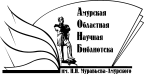 «Амурская областная научная библиотека имени Н.Н. Муравьева-АмурскогоОтдел библиографии и электронных ресурсов